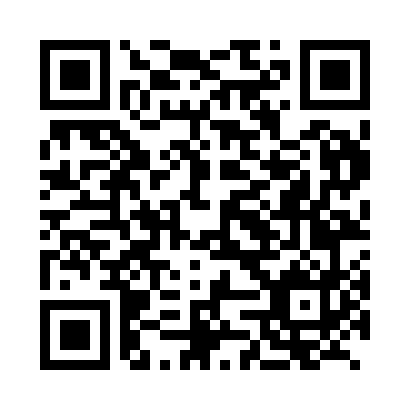 Prayer times for Brestanica, SloveniaSat 1 Jun 2024 - Sun 30 Jun 2024High Latitude Method: Angle Based RulePrayer Calculation Method: Muslim World LeagueAsar Calculation Method: HanafiPrayer times provided by https://www.salahtimes.comDateDayFajrSunriseDhuhrAsrMaghribIsha1Sat2:395:1112:566:178:4211:012Sun2:385:1012:566:188:4311:033Mon2:385:1012:566:198:4311:044Tue2:385:0912:576:198:4411:065Wed2:385:0912:576:208:4511:076Thu2:385:0812:576:208:4611:087Fri2:385:0812:576:208:4611:088Sat2:385:0812:576:218:4711:099Sun2:385:0712:576:218:4811:0910Mon2:385:0712:586:228:4811:1011Tue2:385:0712:586:228:4911:1012Wed2:385:0712:586:238:4911:1013Thu2:385:0712:586:238:5011:1114Fri2:385:0712:586:238:5011:1115Sat2:385:0712:596:248:5111:1116Sun2:385:0712:596:248:5111:1217Mon2:385:0712:596:248:5211:1218Tue2:385:0712:596:248:5211:1219Wed2:395:071:006:258:5211:1220Thu2:395:071:006:258:5211:1321Fri2:395:071:006:258:5311:1322Sat2:395:081:006:258:5311:1323Sun2:395:081:006:268:5311:1324Mon2:405:081:016:268:5311:1325Tue2:405:091:016:268:5311:1326Wed2:405:091:016:268:5311:1427Thu2:415:091:016:268:5311:1428Fri2:415:101:016:268:5311:1429Sat2:415:101:026:268:5311:1430Sun2:415:111:026:268:5311:14